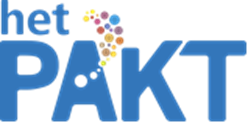 AssessmentteamCaritasstraat 769090 Melle09/2305646AANMELDINGSFORMULIER ASSESSMENTTEAM HET PAKTBeste aanvrager, U heeft een aanvraag gedaan voor ondersteuning door onze dienst. Wij vragen u onderstaand formulier in te vullen. Aan de hand van dit formulier wordt uw vraag besproken en tracht het team een inschatting te maken rond de geschikte ondersteuning. De verkregen informatie wordt ook meegenomen in het verdere zorgtraject. Om een antwoord te bieden op uw vraag vertrekken we steeds van ons volledige zorgaanbod. Volgende modules worden vanuit onze dienst aangeboden:Advies hulpverlener of familie:  éénmalig psycho-educatie en inbreng expertise (kan anoniem, telefonisch, face to face of op een MDO). Cliënt dient niet op de hoogte te zijn van de vraag.Netwerkontwikkeling en ondersteuning: installeren van een (professioneel) netwerk, opvolging situatie via MDO of face to face contact met (professioneel) netwerk (psycho-educatie, inbreng expertise, ondersteuning).Cliënt  informeren over de vraag is aangewezen maar niet vereist.Coaching: procesbegeleiding, versterken van competenties van hulpverlener(s) of (professioneel) netwerk die zelf verder aan de slag willen gaan met de cliëntsituatie.Cliënt dient niet op de hoogte te zijn van de vraag.Thuisbegeleiding: begeleiding aan huis bij mensen met een ernstige psychiatrische problematiek bij wie er een noodzaak is om aan huis te gaan en die ondersteuning nodig hebben op verschillende levensgebieden.Cliënt dient op de hoogte te zijn van de vraag.Aan de hand van alle verzamelde (cliënt)informatie zullen wij op de teamvergadering een beslissing nemen rond welke module ons het mee gepaste antwoord lijkt  op de hulpvraag.  Wij brengen u en cliënt hiervan op de hoogte.  Als u nog vragen heeft, kan u steeds contact opnemen met het Assessmentteam op 09/230 56 46.ALGEMENE GEGEVENSContactgegevens aanvragerNaam organisatie: Contactpersoon: Adres: Tel:Email:Reden voor aanmelding/actuele problematiek:Omschrijving van de hulpvraag door verwijzer:Reeds ondernomen stappen door verwijzer:Netwerkgegevens:Huidig betrokken netwerk: (mantelzorgers en professioneel)Professioneel netwerk: (naam organisatie, contactpersoon, telefoonnummer, emailadres)Natuurlijk netwerk: (naam, telefoonnummer, emailadres, relatie tot cliëntBetrokken netwerk in het verleden:Professioneel netwerk: (naam organisatie, contactpersoon, telefoonnummer, emailadres)Natuurlijk netwerk: (naam, telefoonnummer, emailadres, relatie tot cliënt)Werd er reeds een netwerkoverleg georganiseerd? O Ja	O NeenZo ja, graag verslagen van  overlegmomenten toevoegen.Reeds ondernomen stappen door het netwerk:Nieuwe datum netwerkoverleg:Blijft u verder betrokken bij deze (cliënt)situatie? O JA 	O Neen. Reden?Gegevens cliënt:Naam:Adres:Geboortedatum:Nationaliteit:Taal:	O Nederlands		O Frans		O Andere. Welke?.................Rijksregisternummer:Mutualiteit:Code:  … /…    Tel/GSM: Emailadres:Belangrijke anderen (naam, telefoonnummer, emailadres, relatie tot cliënt):Diagnose: Medisch verslag toevoegen indien aanmelding door PAAZ of Psychiatrisch Centrum !Psychiatrische voorgeschiedenis (opnames of begeleiding):Suïciderisico:O Onbestaand		O Licht	 	O Matig	O Ernstig	O Acute dreigingSuïcidepogingen in het verleden:Wanneer?Crisisplan aanwezig?O Ja		O NeenRelevante somatische gegevens:Vermoeden van verstandelijke beperking:  	O Ja	O neenZo ja, indien voorradig IQ-gegevens of klinische inschatting:Juridisch info:Voorlopige bewindvoering:  O over goederen		 O over persoonOpgenomen door:Juridische maatregelen:Probatievoorwaarden:  O ja	O neenInterneringsstatuut:	O ja	O neen Gedwongen statuut: 	O ja	O neenAndere: Is de cliënt op de hoogte van de aanvraag? O Ja		O Neen. Reden?Concrete hulpvraag van cliënt:Lijkt het u aangewezen om aanwezig te zijn bij het adviesgesprek samen met cliënt?O Ja        	O NeenAanvraagformulier bij voorkeur in Word-formaat doormailen naar assessmentteam@pakt.be (of via de post naar Het PAKT, Assessmentteam, Caritasstraat 76, 9090 Melle) Let op: indien de aanvraag gebeurt vanuit een ziekenhuis vragen wij u om een medisch verslag bij te voegen. 
Wij plannen geen adviesgesprek bij de cliënt zolang we geen medisch verslag hebben ontvangen.Medische verslagen kunnen doorgestuurd worden t.a.v. Het PAKT, Assessmentteam, tav Coördinerend psychiater, Caritasstraat 76, 9090 Melle.